Mure kan vælte Pinsedag i Værum og HoulbjergSalmer: 290,448,291,,292,477,725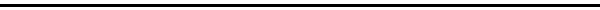 Kære menighedPinsedag er den store festdag for mennesket. Hvorfor blev vi mennesker, hvorfor blev jeg mig. Det er det vilde spørgsmål som vi må stille hele livet. At vi kan stille det spørgsmål, betyder at vi har ånd. Livet igennem må vi uddanne os til at blive det selv. Vi må bruge vores liv til at få så meget at vide som overhovedet muligt. Vi må udvide vores horisont hver eneste dag. Blive klogere og visere på alle måder. Måske kan vi så nå til et svar på, hvor jeg blev mig. Men livet ændrer sig hele tiden. Så svaret må findes hver dag. Og det gælder også vor næste. Hvorfor blev han lige min næste? Hvem er han? Og hele samfundet. Hvorfor er vi her sammen? Vi må lede og uddanne os hele livet igennem. Det er at have ånd.Pinsedag får vi kristendommens svar på, hvorfor vi lever. Det er et af svarene. Det er nu vi skal give troen krop i vores liv. Troen på at der altid er mulighed. Trods en fattig fødsel julenat, trods flugt til Ægypten, trods tilfangetagelse og død i påsken. Så insisterer vores kristne tro på at der stadigvæk er mulighed. At der stadigvæk er liv. Ja døden selv skal ikke bestemme livet. Livet og kærligheden er det stærkeste. Det er det vi skal give krop. Det er kristendommens forrygende budskab. Tro, tro og atter tro. Og fuld tillid til livet. Det er det det handler om.Jeg læste forleden en tale som den tyske forbundskansler Angela Merkel holdt til et hold dimittender på Harvard University i USA torsdag i sidste uge. Nu skulle de ud og tage fat i livet, kandidaterne. Give krop til det de troede på var meningen med deres liv og med den verden, de gerne ville leve i og påvirke.Angela Merkel fortæller først lidt om sig selv. Dengang hun var i deres alder, da hun var 24 år gammel og lige havde afsluttet sit fysikstudium. Hun fortæller:”Året var 1978. Verden var opdelt i øst og vest. Det var under den kolde krig. Jeg voksede op i Østtyskland, i DDR, dengang en ufri del af mit hjemland, i et diktatur. Befolkningen blev undertrykt og overvåget. Politiske modstandere blev forfulgt. DDR-regimet frygtede, at folket ville flygte mod friheden. Derfor havde regimet opført Berlinmuren. Den var af beton og stål. Hvis man forsøgte at forcere den og blev pågrebet, blev man fængslet eller skudt. Denne mur midt i Berlin delte et folk – og delte familier. Min familie var også delt.Mit første job efter studiet var som fysiker på Videnskabernes Akademi i Østberlin. Jeg boede ikke så langt fra Berlinmuren. Min daglige spadseretur hjem fra arbejde var i retning af Muren. Bag den lå Vestberlin – friheden. Og hver dag, når jeg var næsten henne ved Muren, drejede jeg af i sidste øjeblik for at komme ind i min opgang. Hver dag drejede jeg af lige inden friheden.Tit slog den tanke mig, at det her holder jeg ikke ud. Det var virkelig frustrerende.Berlinmuren begrænsede mine muligheder. Den stod helt bogstaveligt i vejen for mig. Dog var der én ting, som denne mur imidlertid ikke formåede at gøre gennem alle disse år: at fastsætte mine egne indre grænser. Min personlighed, min fantasi, mine længsler – alt det var forbud og tvang ikke i stand til at begrænse.”Kære menighedHer hører vi altså et menneske fra vores fælles Europa med al den historie, som vi aldrig må glemme. Og det vigtigste hun fortæller, er at tvang kan få os til meget, men vores eget jeg, vores fantasi og vores længsler, vores tro på livet, kan ingen magt tvinge væk. Vi bærer en frihed i os, når bare vi vil lytte efter den. En frihed til at se verden og alle mennesker som et åbent sted, som ingen jordisk magt skal lægge i lænker. Vi bærer som mennesker en værdighed som vi er født med. Det er den vi skal passe på.Så kom året revolutionsåret 1989 og Angela Merkel fortæller:”I disse måneder for 30 år siden oplevede jeg på egen krop, at intet behøver forblive, sådan som det er. Kære dimittender, denne erfaring ønsker jeg at give jer som min første opfordring vedrørende jeres fremtid: Det, der synes fast, massivt og uforanderligt, kan ændres.”Så fortæller hun om alle de problemer der tårner sig op i verden af i dag og i Europa ikke mindst. Hun er stadigvæk optaget af det centrale, som hun har oplevet på egen krop: mure. Hun siger:”Mure inde i vores hoveder – uvidenhed og snæversyn. Murene splitter medlemmer af den samme familie, på samme måde som de splitter grupper i samfundet, hudfarver, folkeslag og religioner. Jeg ønsker mig, at vi river disse mure ned – mure, der gang på gang forhindrer os i at nå frem til en fælles opfattelse af den verden, som vi i sidste ende ønsker at leve i sammen.””Mure kan vælte. Diktaturer kan forsvinde. Vi kan standse opvarmningen af kloden. Vi kan overvinde sult. Vi kan udrydde sygdomme. Vi kan give mennesker, ikke mindst piger, adgang til uddannelse. Vi kan bekæmpe årsagerne til flugt og fordrivelse. Alt det kan vi klare.” Siger hun – kansleren. Og så slutter hun efter en længere tale:”Riv murene af uvidenhed og snæversyn ned, for intet behøver forblive, som det er. Gør noget i fællesskab – af hensyn til en multilateral global verden. Spørg altid jer selv: Gør jeg noget, fordi det er det rigtige, eller blot fordi det er muligt?Glem ikke, at frihed ikke bør tages for givet. Overrask jer selv med det, der er muligt. Husk, at åbenhed altid indebærer en vis risiko. Det at give slip på det gamle hører med til en ny start. Og frem for alt: Intet kan tages for givet, alt er muligt.”Såvidt Angela Merkel tale. Jeg synes jeg kan høre, at hun er præstedatter. Jeg ved ikke noget om, hvordan den blev modtaget på Harvard i en tid, hvor vi bygger mure og lukker os inde og er blevet bange for det multilaterale – både i Amerika og i Europa.Men jeg synes det er en vidunderlig pinseprædiken. En prædiken som vil noget, som vil ændre og forvandle gamle låste systemer som tynger os. Som vil tøjle vores frygt for det ukendte og det fremmede, som vil fjerne murene imellem os. Apostlenes gerninger fortæller om det. Her står den første kristne menighed, hvis læremester og Herre forlod dem endeligt torsdag i sidste uge på Kristi Himmelfart. Han havde om nogen fjernet mure. Mure mellem Gud og mennesker. Mure som var bygget af uendeligt mange love og forordninger og af præster, som skulle spørges om lov, hvis muren til Gud nogensinde skulle overskrides. Nu havde Gud i Jesus selv været tilstede på jorden for at fortælle, at murene mellem Gud og mennesker er væk. Gud findes i verden som tro og tillid og kærlighed og åbenhed. Så det er bare med at komme videre.Og alle skel og mure i den første menighed forsvandt. Og det var en menighed med mange nationer og sprog som vi hørte – vi parthere, medere og elamitter, vi der bor i Mesopotamien, Judæa og Kappadokien og så videre - og ingen kunne forstå hinanden, men murene mellem dem faldt alligevel.Hvor kristne derefter og stadigvæk forsamles gør vi det i Helligåndens navn, for hvor der er ånd er der frihed og liv. Og ingen kan nogensinde mure os inde, så vi foretrækker at leve livet i en enecelle. Liv er at være sammen, er at udvikle livet sammen. Liv er at elske. Det bærer et håb i sig selv. Angela Merkel fortæller dimittenderne, at hun altid har haft en lille tekst med sig af den tyske forfatter Herman Hesse. Den tekst har hun tænkt på i alle situationer. Teksten lyder: ”Der bor en tryllemagt i alt, hvad vi begynder, den skærmer os og hjælper os at leve.” Den tryllemagt hedder i kristendommen Helligånd. Når vi begynder at give vores kristne tro kød og blod i vores liv, så skærmer og hjælper den os til at leve. At leve i fællesskab. Og hele tiden blive ved med at spørge os selv hver morgen om, hvorfor vi lever i dag.Glædelig pinse! Amen